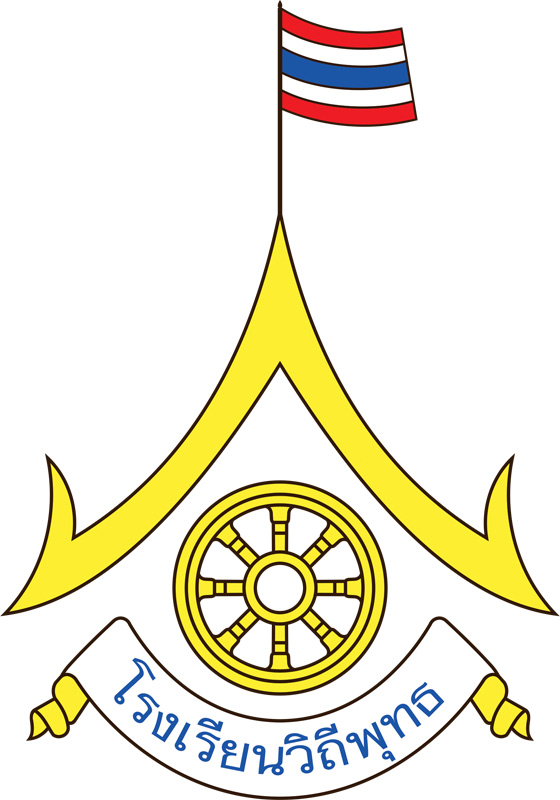 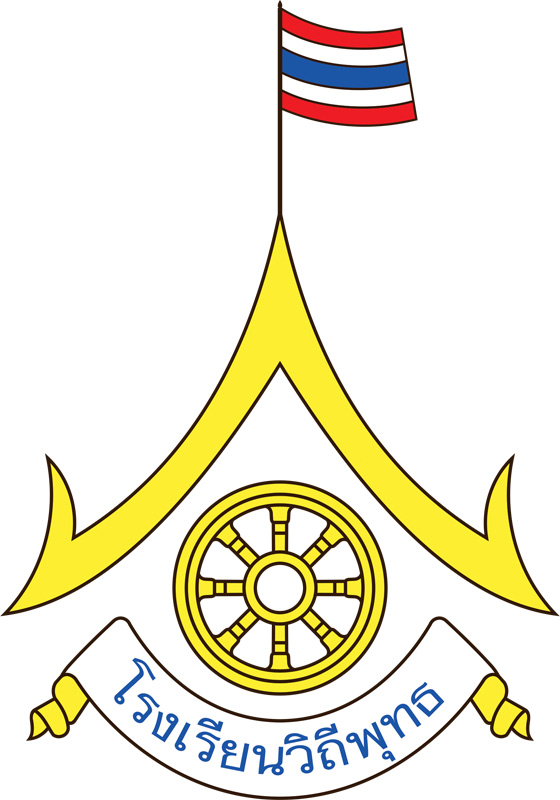 ของโรงเรียนชุมชนนิคมสร้างตนเองจังหวัดระยอง ๗เลขที่ ๒๗๙/๑ หมู่ที่ ๓ ตำบลมะขามคู่ อำเภอนิคมพัฒนา จังหวัดระยอง ๒๑๑๘๐สำนักงานเขตพื้นที่การศึกษาประถมศึกษาระยอง เขต ๑เลขที่ ๑/๒๔ ถนนบางจาก ตำบลเชิงเนิน อำเภอเมือง จังหวัดระยอง ๒๑๐๐๐